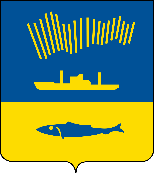 АДМИНИСТРАЦИЯ ГОРОДА МУРМАНСКАП О С Т А Н О В Л Е Н И Е   .  .                                                                                                            №     В соответствии с Федеральными законами от 06.10.2003 № 131-ФЗ       «Об общих принципах организации местного самоуправления в Российской Федерации», от 13.03.2006 № 38-ФЗ «О рекламе», от 27.07.2010 № 210-ФЗ «Об организации предоставления государственных и муниципальных услуг», Уставом муниципального образования город Мурманск, постановлениями администрации города Мурманска от 26.02.2009 № 321 «О Порядке разработки и утверждения административных регламентов предоставления муниципальных услуг в муниципальном образовании город Мурманск», от 11.01.2013 № 01 «О Порядке подачи и рассмотрения жалоб на решения и действия (бездействие) исполнительно-распорядительного органа местного самоуправления – администрации города Мурманска (структурных подразделений администрации города Мурманска), ее должностных лиц, муниципальных служащих, подведомственных администрации города Мурманска учреждений и их должностных лиц, предоставляющих муниципальные услуги» п о с т а н о в л я ю: 1. Внести в приложение к постановлению администрации города Мурманска от 13.01.2015 № 31 «Об утверждении административного регламента предоставления муниципальной услуги «Предоставление разрешения на осуществление условно разрешенного вида использования земельного участка или объекта капитального строительства» (в ред. постановлений от 10.02.2016 № 326, от 13.04.2016 № 956, от 30.09.2016 № 2952, от 23.08.2017 № 2762, от 07.02.2018 № 294, от 02.08.2018 № 2442, от 15.01.2019 № 50) изменения:- подпункт «б» пункта 5.1.4 раздела 5 Досудебный (внесудебный) порядок обжалования решений и (или) действий (бездействия), принятых (осуществленных) в ходе предоставления муниципальной услуги Комитетом, его должностными лицами, муниципальными служащими после слов «печатью заявителя» дополнить словами «(в случаях, когда наличие печати предусмотрено действующим законодательством)». 2. Отделу информационно-технического обеспечения и защиты информации администрации города Мурманска (Кузьмин А.Н.) разместить настоящее постановление на официальном сайте администрации города Мурманска в сети Интернет.3. Редакции газеты «Вечерний Мурманск» (Хабаров В.А.) опубликовать настоящее постановление.4. Настоящее постановление вступает в силу со дня официального опубликования.5. Контроль за выполнением настоящего постановления возложить на  заместителя главы администрации города Мурманска Изотова А.В.     Глава администрации города Мурманска	                                                                          А.И. Сысоев      